Biome ProjectIntroductionYou will be given a biome to research in class.  The information collected will be used to create a pamphlet, website, or poster that describes the biome.  Think about what makes your biome unique and the types of plants and animals that live there as well as dominate weather patterns. As you gather information about the biome, take notes and think about how you can organize this information and put it into your own words. Your final project will need to include references to material you included. Pictures are encouraged to make your presentation interesting to your audience, which is your classmates.BiomesTundraTaigaTemperate ForestDecidious ForestRain ForestSavannaDesert															Projects / Presentations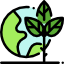 Use any of the following formats, check with your instructor for additional instructions or information: If you have another idea for your project, check with your instructor.1. A flyer that you can hand out to the class (ask your teacher to make copies) or use a publisher program to make the pamphlets. Canva.com has tri-fold pamphlet creators.2. A web page (poster). http://poster.4teachers.org/ is an online service that makes it easy to make web posters and publish them online. Teachers will need to sign up for this service or use a comparable service.3. Make a real poster on posterboard. Make a self standing project board that has pictures and information about your biome.4. Make a digital poster or infographic using Piktochart5. Make a presentation using powerpoint or Prezi and present to the class on a digital projector.6. Create a website on weebly.com or make a Tumblr page.Requirements1. The name of your biome (title page) which includes a short introduction to your project
2. The biome’s characteristics (climate, average temperature, average precipitation amounts, are there seasons) and locations in the world (continents, countries)
3. 4-6 plants that are found in your biome.  Describe an adaptation they have for  surviving in the biome.  (Ex) large horizontal roots
4. 4-6 animals that are found in your biome.  Describe an adaptation they have  for surviving in the biome.  (Ex) thick fur
5. Threats to the biome.  Give some details to the threats (what are some causes/effects of the threats. (Ex) deforestation-destroying habitats
6.  Why would someone want to visit this biome?
7. Pictures to include are: a map of the biome location, two plants you described, two animals you described, and one picture of the threat.
8. References - include websites, books or other resources you used to create your project, give credit to images you used.You can complete a project in entirety or create an outline recording required information for each biome that can be used when we return to school.Rubric: Biomes ProjectRubric: Biomes ProjectRubric: Biomes ProjectRubric: Biomes ProjectRubric: Biomes Project4 pts3 pts2 pts1 ptTitle page and introductionOverall Characteristics (weather, locations, etc)Plant Life (information and photos of plants)Animal Life (information and photos of animals)Information:  Threats to BiomeInformation:  Why Visit Biome?Organization: Is the layout, format and photos organized and engaging?Mechanics:  Organization neatness, grammar, etc.References and Citations